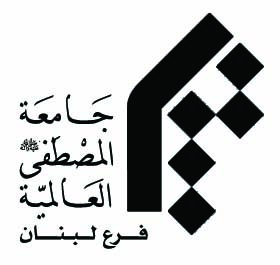 الهوية الشخصيةالملف التعليميالمعلومات العامة1ـ العمل الحالي: 2- العنوان الحالي: 3- العنوان الدائم:لمتابعة الملف، التواصل عبر البريد الالكتروني أو الإتصال على الأرقام الآتية:miu.reg.lb@gmail.com 	450262/01 – 01/455311 (00961)الاسم:  الشهرة:اسم الأب:الرقم الجامعي (خاص بطلاب جامعة المصطفى):الرقم الجامعي (خاص بطلاب جامعة المصطفى):الجنسية:تاريخ ومكان الولادة:الجنس:  ذكر              أنثى   بلد تقديم الطلب:  لبنان          سوريا اسم الحوزة:اسم الحوزة:  الاستمرار بالدراسة: نعم           لا   المرحلة التي ترغب/ين المشاركة فيها:      الإجازة                 الماجستير المرحلة التي ترغب/ين المشاركة فيها:      الإجازة                 الماجستير  المرحلة الدراسيةاسم الحوزةالسنة الدراسيةالمقدماتالسطوح الأولىالسطوح الثانيةبحث خارج